Application for Continuing Education Credit for Conference Attendance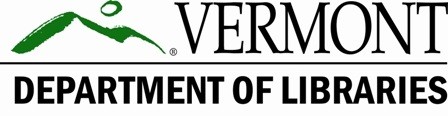 Please fill out this form completely and send it to Joy Worland at joy.worland@vermont.gov to receive Credit.Note: The number and distribution of Continuing Education Units will depend on the conference, with a limit of 12 CEUs total in all cases.Your Name: 	Name of Conference Attended: 	PLEASE READ AND SIGN BELOWI affirm that the information above is complete and accurate.Course or Presentation Title: 	Instructor Name: 			Instructor Signature: 		 Date: 			 Length of time: 	Course or Presentation Title: 					 Instructor Name: 		  Instructor Signature: 		 Date: 			Length of time: 	Course or Presentation Title: 					 Instructor Name: 		  Instructor Signature: 		 Date: 			Length of time: 	Course or Presentation Title: 					 Instructor Name: 		  Instructor Signature: 		 Date: 			Length of time: 	Course or Presentation Title: 					 Instructor Name: 		  Instructor Signature: 		 Date: 			Length of time: 	Course or Presentation Title: 					 Instructor Name: 		  Instructor Signature: 		 Date: 			Length of time: 	Course or Presentation Title: 					 Instructor Name: 		  Instructor Signature: 		 Date: 			Length of time: 	Course or Presentation Title: 					 Instructor Name: 		  Instructor Signature: 		 Date: 			Length of time: 	Course or Presentation Title: 					 Instructor Name: 		  Instructor Signature: 		 Date: 			Length of time: 	